¡Un saludo para todas!programación de actividades semana 18Teniendo en cuenta que esta semana son los bimestrales de mayor intensidad, entonces, tendremos los encuentros para el repaso del bimestral: 

24 agosto- Sesión virtual 1pm: Repaso de bimestral – Matemáticas. 27 agosto- sesión virtual 9.30am: Repaso de bimestral – Física.28 agosto- sesión virtual 10.30am: Socialización del bimestral y continuación de las temáticas.COLEGIO EMILIA RIQUELME   Actividades virtuales COLEGIO EMILIA RIQUELME   Actividades virtuales COLEGIO EMILIA RIQUELME   Actividades virtuales COLEGIO EMILIA RIQUELME   Actividades virtuales 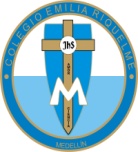 Fecha:24 de agosto Asignatura:   Matemáticas y físicaGrado:11°Docente: Daniel Castaño AgudeloDocente: Daniel Castaño Agudelo